SLUŠANJE PJESAMA O LJUBAVI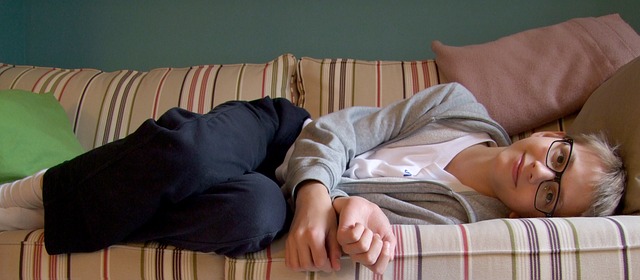 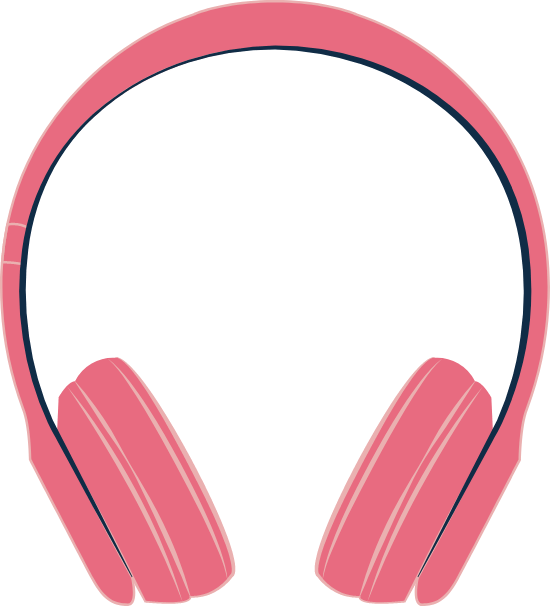                                            UDOBNO SE SMJESTI                                                             I POSLUŠAJ GLAZBU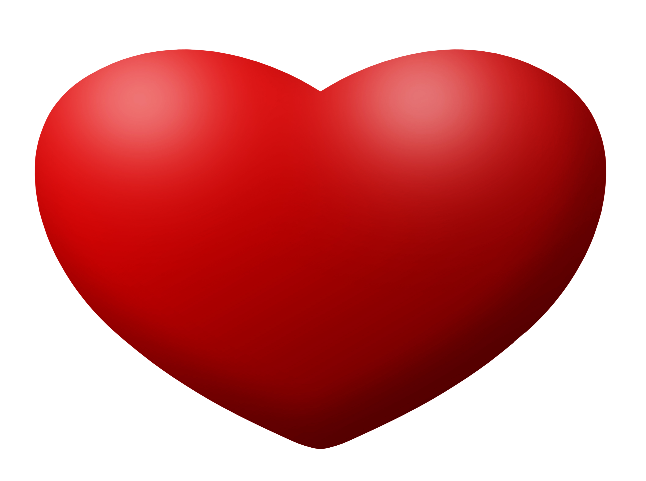 KOJA GOVORI O LJUBAVI.